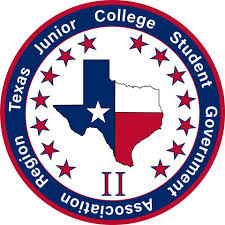 Texas Junior College Student Government Association Region II Fall Conference ScheduleOctober 23rd, 20209 AM-3 PM8:45 AM - 9:40 AM		Morning Mingle and First General Meeting9:45 AM - 10:30 AM		Workshops and Advisor MeetingsWorkshop #1: Purple Cows, Kelly Sonnanstine Workshop #2: Robert’s Rule of Order, Beth NikopoulosWorkshop #3: Conflict Resolution, Stephen RogersAdvising Workshop: Clara Saenz Guzman		 10:30 AM - 11:30 AM		Committee MeetingsLegislativeResolutionsSocial (T-Shirt/Cheer)Community ServiceRecruitment and RetentionAwards11:30 AM -12:30 PM		Keynote Speaker: Joan Trumpauer Mulholland12:30 PM - 1:00 PM		Lunch 1:00 PM - 2:00 PM		A message from Jolt and Local Politician(s)2:00 PM- 3:00pm		General Meeting and Final Remarks